                                                                                                                                                                             Утверждаю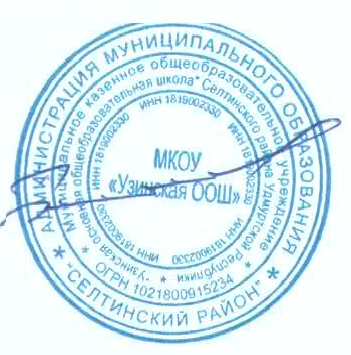 Директор школы:_________ПРОТОКОЛзаседания  жюри школьного этапа всероссийской олимпиады школьников в 7 классепо математике (СИРИУС)МКОУ   « Узинской ООШ» в 2022-2023 учебном году« 20 » _октября_ 2022 г.Максимальный балл       8 б                                                                                                                                                                             УтверждаюДиректор школы:_________ПРОТОКОЛзаседания  жюри школьного этапа всероссийской олимпиады школьников в 8 классепо математике (СИРИУС)МКОУ   « Узинской ООШ» в 2022-2023 учебном году« 20 » _октября_ 2022 г.Максимальный балл       8 б                                                                                                                                                                             УтверждаюДиректор школы:_________ПРОТОКОЛзаседания  жюри школьного этапа всероссийской олимпиады школьников в 9 классепо физике (СИРИУС)МКОУ   « Узинской ООШ» в 2022-2023 учебном году« 20 » _октября_ 2022 г.Максимальный балл       8 б                                                                                                                                                                             УтверждаюДиректор школы:_________ПРОТОКОЛзаседания  жюри школьного этапа всероссийской олимпиады школьников в 4 классепо математике (СИРИУС)МКОУ   « Узинской ООШ» в 2022-2023 учебном году« 20 » _октября_ 2022 г.Максимальный балл       8 б                                                                                                                                                                             УтверждаюДиректор школы:_________ПРОТОКОЛзаседания  жюри школьного этапа всероссийской олимпиады школьников в 5 классепо математике (СИРИУС)МКОУ   « Узинской ООШ» в 2022-2023 учебном году« 20 » _октября_ 2022 г.Максимальный балл       8 бУтверждаюДиректор школы:_________ПРОТОКОЛзаседания  жюри школьного этапа всероссийской олимпиады школьников в 6 классепо математике (СИРИУС)МКОУ   « Узинской ООШ» в 2022-2023 учебном году« 20 » _октября_ 2022 г.Максимальный балл       8 б№ФИОкол-во балловстатус1Шутов Илья Сергеевич3участник2Королев Ярослав Семенович2участник№ФИОкол-во балловстатус1Полянкин Станислав Тимурович2участник2Пономарев Артем Андреевич0участник№ФИОкол-во балловстатус1Степанов Григорий Иванович1участник2Степанов Тихон Иванович1участник№ФИОкол-во балловстатус1Тарасов Матвей Андреевич1участник2Пашкин Владимир Андреевич1участник3Чугунов Иван Сергеевич2участник№ФИОкол-во балловстатус1Блинова Елизавета Александровна1участник2Пономарева Александра Сергеевна3участник№ФИОкол-во балловстатус1Аникина Анна Александровна4призер